Ek-9B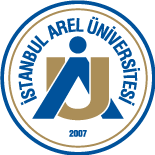 İSTANBUL AREL ÜNİVERSİTESİ DERS BİLGİ PAKETİ FORMU (İNGİLİZCE)Objectives of the Course Unit:Contents of the Course Unit: Course Learning Outcomes: (Course learning outcomes should be state what studenets are expected to know or able to do upon completion of a specific course and groupped as knowledge, Skill and Competences.Please refer to “Öğrenme Çıktısı Hazırlama Rehberi”https://www.arel.edu.tr/files/website/komisyonlar/akademik_degerlendirme_ve_kalite_gelistirme_komisyonu/ogrenme_ciktisi.pdf)Knowledge SkillCompetencesTaking Responsibility and Demonstrate AutonomyLearning to LearnCommunication and Social CompetencesField-based CompetenceLearning Activities & Teaching Methods of the Course Unit: (it will be chosen below)Field Training	  Land Study Course		 Group Work/ Assignment  Laboratory  Professional/Vocational Activity  Site Visit	 Reading Homework	 Student Club/Council Activities  Project Preparation  Report Writing  Seminar Social Activity Web Based Learning Case Study/Management  Application (modelling,design,simulation,experiment etc..)  Thesis Preparation  Supervising  Internship  Work Placement Course Contents by Week (Midterm and Final will not be shown at the table)Source Materials & Recommended Reading:Mandatory Sources: Subsidiary Sources (if necessary):Level of Contribution (0-5):0 : Empty-Null1 : Very Low2 : Low3 : Medium4 : High5 : Very HighCourse LOs-PLOs Relationship (you can add rows and columns as necessary.)Assessment & Grading (The activities in the table are given as examples, you can remove or add activities as necessary.)Workload & ECTS Credits of The Course Unit (The activities in the table are given as examples. You can add as many lines as necessary. Please refer to “AKTS Kredisi Rehberi https://www.arel.edu.tr/files/website/komisyonlar/akademik_degerlendirme_ve_kalite_gelistirme_komisyonu/akts0.pdf)*İstenildiği kadar satır eklenebilir.**AKTS iş yükü tablosu hazırlanırken ÖBS “Ders Bilgi Paketi Tanımları”na uygun yapılmasına dikkat edilmelidir. Sınav hazırlıkları Sınıf Dışı Çalışma süresine veya Okuma süresine dahil edilebilir.Name of the Course UnitCodeYearSemester(T+P)CECTSGeneral InformationGeneral InformationLanguage of InstructionLevel of the Course UnitType of the CourseMode of Delivery of the Course UnitDoes the course require compulsory or optional work experience?Prerequisite CoursesCategory of The Course UnitCategory of The Course UnitCategory of the Course UnitDegree of Contribution (%)Basic Science/Main Field Course(s)Professional (or Vocational) / Elective Specialisation CoursesCompetency Development CoursesWork PlacementWeekTopics (Subjects)Preparatory & Further ActivitiesResource1234567891011121314Course -Program learning Outcomes RelationshipCourse -Program learning Outcomes RelationshipCourse -Program learning Outcomes RelationshipCourse -Program learning Outcomes RelationshipCourse -Program learning Outcomes RelationshipCourse -Program learning Outcomes RelationshipCourse -Program learning Outcomes RelationshipCourse -Program learning Outcomes RelationshipKnowledgeKnowledgeKnowledgeKnowledgeKnowledgeKnowledgeKnowledgeKnowledgeNoKey Learning OutcomesLevel of Contribution*Level of Contribution*Level of Contribution*Level of Contribution*Level of Contribution*Level of Contribution*NoKey Learning Outcomes01234512SkillsSkillsSkillsSkillsSkillsSkillsSkillsNoKey Learning OutcomesLevel of Contribution*Level of Contribution*Level of Contribution*Level of Contribution*Level of Contribution*Level of Contribution*NoKey Learning Outcomes01234512CompetencesCompetencesCompetencesCompetencesCompetencesCompetencesCompetencesTaking Responsibility and Demonstrate AutonomyTaking Responsibility and Demonstrate AutonomyTaking Responsibility and Demonstrate AutonomyTaking Responsibility and Demonstrate AutonomyTaking Responsibility and Demonstrate AutonomyTaking Responsibility and Demonstrate AutonomyTaking Responsibility and Demonstrate AutonomyNoKey Learning OutcomesLevel of Contribution*Level of Contribution*Level of Contribution*Level of Contribution*Level of Contribution*Level of Contribution*NoKey Learning Outcomes01234512Learning to LearnLearning to LearnLearning to LearnLearning to LearnLearning to LearnLearning to LearnLearning to LearnNoKey Learning OutcomesLevel of Contribution*Level of Contribution*Level of Contribution*Level of Contribution*Level of Contribution*Level of Contribution*NoKey Learning Outcomes01234512Communication & SocialCommunication & SocialCommunication & SocialCommunication & SocialCommunication & SocialCommunication & SocialCommunication & SocialNoKey Learning OutcomesLevel of Contribution*Level of Contribution*Level of Contribution*Level of Contribution*Level of Contribution*Level of Contribution*NoKey Learning Outcomes01234512345Professional and VocationalProfessional and VocationalProfessional and VocationalProfessional and VocationalProfessional and VocationalProfessional and VocationalProfessional and VocationalNoKey Learning OutcomesLevel of Contribution *Level of Contribution *Level of Contribution *Level of Contribution *Level of Contribution *Level of Contribution *NoKey Learning Outcomes012345123CLO1 CLO2CLO3CLO4 CLO5 CLO6 CLO7 CLO8 CLO9 KLO1KLO2KLO3KLO4Assessment & Grading of In-Term ActivitiesNumberofActivitiesDegreeofContribution (%)Total:100Contribution of In-Term Assessments to Overall Grade	Contribution of Final Exam to Overall Grade	Total:100%Workload for Learning & Teaching ActivitiesWorkload for Learning & Teaching ActivitiesWorkload for Learning & Teaching ActivitiesWorkload for Learning & Teaching ActivitiesWorkload for Learning&Teaching Activities*Learning Activities(# of week)Duration(Hours, H)Workload(h)Total Workload for Learning & Teaching ActivitiesTotal Workload for Learning & Teaching ActivitiesTotal Workload for Learning & Teaching ActivitiesWorkload for Assessment ActivitiesWorkload for Assessment ActivitiesWorkload for Assessment ActivitiesWorkload for Assessment ActivitiesWorkload for Learning&Teaching Activities*Learning Activities(# of week)Duration(Hours, H)Workload(h)Total Workload for Assessment Activities:Total Workload for Assessment Activities:Total Workload for Assessment Activities:Total Workload of the Course Unit:Total Workload of the Course Unit:Total Workload of the Course Unit:ECTS (Workload (h)/25.5):ECTS (Workload (h)/25.5):ECTS (Workload (h)/25.5):